TILL DIG SOM ÄR ANSTÄLLDEXEMPEL PÅ FRISKVÅRDSFÖRMÅNER SOM DIN ARBETSGIVARE KAN ERBJUDA SKATTEFRITTReflexologi/Zonterapi,Akupunktur, akupressurStresshanteringMeridian- och energimassage
Se också följande länk till  Skatteverkets regelverk avseende friskvårdsförmånerSÅ HÄR BETALAR DUKort, swish, kontanter. Du lämnar kvittot till din arbetsgivare
En del arbetsgivare är t ex  anslutna till ePassi Min Friskvård  och delar istället  ut friskvårdskuponger som fungerar som betalning.

(Den anställde kan här välja att istället för kuponger betala via en app
som laddas ner i mobilen.)
Se:   Så funkar ePassi Min Friskvård 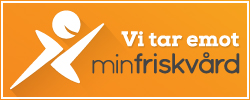 KOLLA MED DIN ARBETSGIVARE HUR DET FUNKAR PÅ DIN ARBETSPLATS!